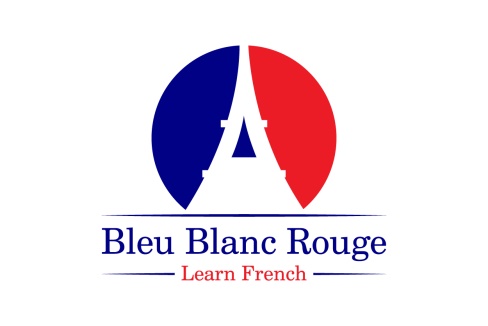 Student Name: _________________Guardian’s name (if student is a minor): ______________________Grade: _____Address:    ___________________________Telephone(home): _____________	(cell):  _____________	E-mail: ____________________PROGRAM INFORMATION:Program: __________________	      Start Date: _________________TUITION:The total cost for the  ___________________   program:Tuition*:  $25/hr or $15/30 minutes for private tuition (online or at the tutor’s set location) plus an extra $5/hr charge for in-home tutoring.Books and supplies (when applicable) are not included TUITION FEES & PAYMENTS:Private tuition – payment options:- Pay Monthly: to secure your spot week after week, this is a good option for you.  Fees are due the first week of the month and are payable in person or online through Paypal. - Pay as you go: this option will not guarantee you the same spot every week. If you have a flexible and changing schedule then this is for you. Fees are due before the lesson. Failure to pay for a lesson will result in the cancellation of the lesson scheduled.- Payments can be done online through Paypal or in person, by cash or check.CANCELLATION POLICY:Bleu Blanc Rouge – Learn French reserves the right to cancel a scheduled lesson. The cancelled lesson would be made up within the month of the cancellation or at a more convenient time for the student.For cancellations, please contact us 24 hours in advance to avoid being charged.Any last minute cancellation will be charged.Cancellations by student with at least 24hrs notice:Pay As You Go: the prepaid fee will be applied to the next scheduled lesson.Monthly: lessons will be rescheduled within the same month or applied to the following month.No RefundsSTUDENT ACKNOWLEDGEMENTS:I have carefully read this enrollment agreement.	______ Student’s or guardian’s initialsI understand that Bleu Blanc Rouge – Learn French may terminate my enrollment if I fail to comply with financial requirement or if I disrupt the normal activities of the lessons. 		______ Student’s or guardian’s initialsCONTRACT ACCEPTANCE:I, the undersigned, have read and understand this agreement. I also understand that if I default upon this agreement I will be responsible for any payment dues. ______________	                            	___________Signature of Student or Guardian		          Date		